МЕТОДИЧЕСКИЕ РЕКОМЕНДАЦИИ И УКАЗАНИЯ ПО ОРГАНИЗАЦИИ ИЗУЧЕНИЯ ДИСЦИПЛИНЫЛингвострановедение, 2-ойМЕТОДИЧЕСКИЕ РЕКОМЕНДАЦИИ  ПО ИЗУЧЕНИЮ ДИСЦИПЛИНЫ       Учебный процесс основывается на модели смешанного обучения, которая помогает эффективно сочетать традиционные формы обучения и новые технологии.Обучение происходит с использованием следующих образовательных технологий:Технология коммуникативного обучения направлена, прежде всего, на формирование коммуникативной компетентности студентов, которая является базовой, необходимой для адаптации к современным условиям межкультурной коммуникации.Технология разноуровневого (дифференцированного) обучения предполагает осуществление познавательной деятельности студентов с учётом их индивидуальных способностей, возможностей и интересов, поощряя их реализовывать свой творческий потенциал. Создание и использование диагностических тестов является неотъемлемой частью данной технологии.Технология модульного обучения предусматривает деление содержания дисциплины на вполне автономные разделы/модули, интегрированные в общий курс.Информационно-коммуникационные технологии (ИКТ) расширяют рамки образовательного процесса, повышая его практическую направленность, способствуют интенсификации самостоятельной работы учащихся и повышению познавательной активности. В рамках ИКТ выделяются 2 вида технологий:Технология использования компьютерных программ позволяет эффективно дополнить процесс обучения языку на всех уровнях. Разработанные компьютерные программы предназначены как для аудиторной, так и самостоятельной работы студентов и направлены на развитие грамматических и лексических навыков.Интернет - технологии предоставляют широкие возможности для поиска информации. Использование электронной почты позволяет оказывать консультационную поддержку студентам, осуществлять контроль письменных работ, выполняемых студентами самостоятельно.Технология индивидуализации обучения помогает реализовывать личностно-ориентированный подход, учитывая индивидуальные особенности и потребности учащихся.Технология тестирования используется для контроля уровня усвоения знаний. Кроме того, данная технология позволяет преподавателю выявить и систематизировать аспекты, требующие дополнительной проработки. Проектная технология ориентирована на моделирование социального взаимодействия учащихся с целью решения задачи, которая определяется в рамках профессиональной подготовки студентов, выделяя ту или иную предметную область. Использование проектной технологии способствует реализации междисциплинарного характера компетенций, формирующихся в процессе обучения иностранному языку. Игровая технология позволяет развивать навыки рассмотрения ряда возможных способов решения проблем, активизируя мышление студентов и раскрывая личностный потенциал каждого учащегося.Реализация компетентностного и личностно-деятельностного подхода с использованием перечисленных технологий предусматривает активные и интерактивные формы обучения, такие как деловые и ролевые игры, разбор конкретных ситуаций (case study), дискуссии, работа над проектами научно-исследовательского характера и т.д. Комплексное использование в учебном процессе всех технологий стимулируют личностную, интеллектуальную активность, развивают познавательные процессы, способствуют формированию компетенций, которыми должен обладать будущий специалист.Изучение курса осуществляется на практических занятиях, а также в процессе самостоятельной работы студентов с рекомендуемой литературой и выполнением ряда дополнительных заданий. Методические рекомендации по организации изучения дисциплины (испанский язык)Изучение иностранного языка направлено на достижение следующих целей:развитие коммуникативной компетенции в совокупности ее составляющих, а именно:- речевая компетенция - развитие коммуникативных умений в четырех видах речевой деятельности (чтение, аудирование, говорение и письмо);- языковая компетенция - овладение языковыми средствами (фонетическими, орфографическими, лексическими, грамматическими) в соответствии с темами и ситуациями общения; освоение знаний о языковых явлениях изучаемого языка, разных способах выражения в родном и иностранном языках;- социокультурная, межкультурная компетенция - приобщение к культуре, традициям, реалиям стран изучаемого языка в рамках тем, сфер и ситуаций общения, отвечающих опыту, интересам, психологическим особенностям учащихся на разных этапах обучения; формирование умения представлять свою страну, ее культуру в условиях межкультурного общения;- компенсаторная компетенция - развитие умений выходить из положения в условиях дефицита языковых средств при получении и передаче информации;- учебно-познавательная компетенция - развитие общих и специальных учебных умений, универсальных способов деятельности; ознакомление с доступными способами приемами самостоятельного изучения языков культур, в том числе с использованием новых информационных технологий.Обучение иностранному языку на современном этапе нацелено на комплексную реализацию личностно-ориентированного и социокультурного подходов к обучению иностранного языка.Формирование и совершенствование социокультурной компетенции направлено на: - развитие способности ориентироваться в социокультурных аспектах жизнедеятельности людей в странах изучаемого языка;- формирование навыков и умений искать способы выхода из ситуаций коммуникативного сбоя из-за социокультурных помех при общении;- формирование поведенческой адаптации к общению в иноязычной среде, понимания необходимости следовать традиционным канонам вежливости в странах изучаемого языка, проявляя уважение к традициям, ритуалам и стилю жизни представителей другого культурного сообщества;- овладение способами представления родной культуры в инокультурной / иноязычной среде.Особенностями иностранного языка являются: - межпредметность – содержанием речи на иностранном языке могут быть сведения из разных областей знаний;- многоуровневость – с одной стороны, необходимо овладение различными языковыми средствами, соотносящимися с аспектами языка: лексическими, грамматическими, фонетическими, с другой – умениями в четырех видах речевой деятельности;- полифункциональность – иностранный язык может выступать и как цель обучения и как средство приобретения сведений в других областях знаний;- речевая направленность и ситуативность – речевую ценность урока иностранного языка определяют его содержательное и методическое наполнение, направленные на решение конкретных коммуникативно-прагматических задач в условиях реального/ситуативного иноязычного общения.При изучении иностранного языка у студентов формируются и развиваются навыки информационной культуры, что предполагает усилить внимание на развитие коммуникативно-когнитивных умений в процессе изучения предмета. Это касается прежде всего следующих умений:
     - самостоятельно и мотивированно организовать свою познавательную деятельность;     - участвовать в проектной деятельности и проведении учебно-исследовательской работы;     - осуществлять поиск нужной информации по заданной теме в иноязычных источниках различного типа;     - извлекать необходимую информацию из иноязычных источников, созданных в различных знаковых системах (текст, таблица, график, диаграмма, аудиовизуальный ряд и др.);     - переводить информацию из одной знаковой системы в другую;     - отделять основную информацию от второстепенной;     - критически оценивать достоверность полученной информации;     - передавать содержание информации адекватно поставленной цели;     - развернуто обосновывать суждения, давать определения, приводить доказательства;     - работать продуктивно и целенаправленно с текстами художественного, публицистического и официально-делового стилей, понимать их специфику, адекватно воспринимать язык средств массовой информации;     - создавать материал для устных презентаций с использованием мультимедийных технологий.Изучение дисциплины следует начинать с проработки рабочей программы, особое внимание, уделяя целям и задачам, структуре и содержанию курса.При подготовке к занятиям студент должен просмотреть материалы урока, рекомендованную литературу по данной теме; подготовиться к ответу на контрольные вопросы.Успешное изучение курса требует от студентов посещения практических занятий, работа с ТСО, выполнения всех учебных заданий преподавателя, ознакомления с основной и дополнительной литературой, интернет ресурсами для самостоятельной работы.Необходимо регулярно отводить время для повторения пройденного материала, проверяя свои знания, умения и навыки по контрольным вопросам.Постоянная активность на занятиях, готовность ставить и обсуждать актуальные проблемы курса - залог успешной работы и положительной оценки. Изучение  дисциплины предполагает целенаправленное использование тематической лексики, как в устной, так и в письменной формах коммуникации. Студенты овладевают языком для получения дополнительной информации по специальности, знакомятся с общенаучной и специальной терминологией, близкой к их будущей специальности.Процесс освоения дисциплины осуществляется в следующих формах: устная презентация тем, написание деловых писем, создание искусственной языковой среды по конкретным темам делового общения (деловая игра, разговор по телефону, встреча гостей, оформление билетов, написание претензий и т.д.). Задачей практических занятий является создание различных деловых ситуаций в ходе общения. В процессе изучения дисциплины студенты знакомятся, рассказывают о себе и своей семье, своей учёбе и увлечениях, делают покупки, путешествуют, заказывают места в гостинице, составляют деловые письма, ведут переговоры, звонят по телефону, тем самым применяя лексику устного и письменного делового общения на практике. План занятия по 2-му иностранному языку(испанский)Группа: ДТГ 4 курс (2-й язык)Образовательная цель занятия:  совершенствование лексико-грамматических  навыков устной речи по теме.Сопутствующая задача: развитие умений монологической речи и аудирования.Развивающая цель: развитие коммуникативной и информационной компетенций.Воспитательная цель: формирование у студентов культуры туристического бизнеса.Оснащение: Учебное пособие “Справочник испанского языка»раздаточный материал (картинки, рисунки, карточки, фотографии, открытки) по теме.Видео. Аудио. Power Point.Раздаточный материал к урокуVídeo “El viaje por España”Habla del viaje que hizo Sancho por España. Usa las expresiones en la columna y pon los verbos en los tiempos pasados.Escuchar    la canción y llenar los huecos.¡Y viva España!                                           Test1)Elija la respuesta correcta1)   Galicia es la región  más ..... del país.     a)grande     b)verde     c)popular2)  ..... es  el puerto pesquero más importante de España .     a)A Coruña     b)Vigo     c)Santiago de Compostela.3)  La Batalla de Covadonga tuvo lugar en              a)722              b)782             c)17224) Los españoles consumen menos pescado que       a)los bielorusos       b)los franceses       c)los portugueses5)  Algunos pueblos de España celebran en septiembre      a)vendimia      b)la fiesta del apóstol Santiago      c)la fiesta del nacimiento de la Virgen6)  Uno de los  pueblos  más  pintorescos de España es      a)Santander     b)Altamira     c)Santillana del Mar.7)  La cueva de Altamira es descubierta en el año     a)1868     b)1968     c)20068) Cantabria  hasta 1982 perteneció a la región de      a)Castilla León     b)Galicia     c)Castilla la Mancha9)  La capital de Cantabria es    a)Altamira    b)Santillana del Mar    c)Santander10) El descubrimiento de las cuevas de Altamira, en realidad, realizóa) la chicab) el chicoc) la mujer.11) Santiago sufrió martirio en     a) Jerusalén     b) Galicia     c) Galilea.12 ) El curpo de Santiago fue encontrado por ermitaño en el siglo            a) I            b)IX            c)XI13) La capital de Asturias esOviedoGijónCovadonga14) A orillas del lago Enol se celebra anualmente la fiesta de         a) Pastores        b) La Virgen        c) Santina2) Complete las frases con las  palabras (preposiciones)1)Unos hacen el trayecto ____caballo, otros van ____ bicicleta, algunos van ____ pie.2 El cuerpo decapitado de Santiago fue recogido ___ sus _________,    transportado __ España     por mar  y depositado en _________ .La Virgen de Covadonga , tiene una fuente muy clara, la nena que de ella bebe, _______ del año se casa.Santander  está dedicada fundamentalmente __ los productos __________ .___________ es  la   más pequeña comunidad   de España.La tragedia de Guernica tuvo  lugar en el año __________.3)  Diga es verdadero o falso.1) Los participantes de  San Fermín se visten de trajes rojosy pañuelos blancos.2) En Altamira  se conserva uno de los ciclos pictóricos más importantes de la Prehistoria.4) Bilbao es la ciudad de Navarra.5) El encierro  dura 2 horas.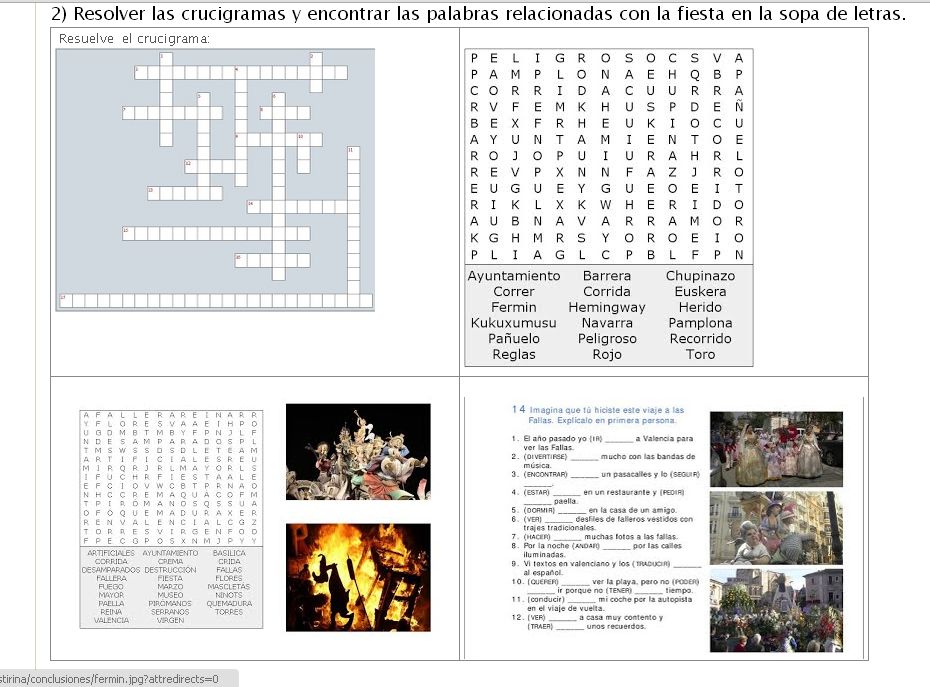 Тема урока:Norte de España: Galicia, Asturias, Cantabria, País Vasco, Navarra, Rioja.ЭтапЗадача этапаСодержаниеСодержаниеВремяЭтапЗадача этапаПреподавательСтудентыВремяНачало занятияВведение в атмосферу иноязычного общенияCanción “ Y viva España”Отвечают на вопросы, слушают песню и вставляют пропущенные  слова5Повторение пройденного  материала в виде презентации:«Север Испании в алфавите»A-AltamiraB-Batalla de VinoC-CovadongaCh- ChupinazoD-Donostia,San SebastianE – ETAF- Felipe IIG- GuernicaСмотрят на экран, называют памятник архитектуры либо выдающуюся личность и к какой автономной области относится6-7Грамматическая зарядкаПовторение числительныхИ закрепление исторических событий.Карточки.15000-18000 ante Cristo,   722,                    25 de julio, 26 de abril de 1937, 6 -14 de julio,  1869, 7 de julio     ,  29 de junioСтуденты вытягивают дату и угадывают  о каком известном событии идёт речь5Лексическая проверка2.Ролевая игра.Проверка лексических знаний .ПроверкаСтрановедческого материала1-Гроза мавров, вслед за людьми бегут быки, Забег длится чуть более двух минут, жертва, nроисходит это в полдень 6 июля, карлики-голованы таинственный Атлантический океан, апостолы Христа, почитаемый и найболее посещаемый храм, со всех уголков мира, с огромным спойствием в душе и радостью в сердце шагают поломники и т.д.Pulpo, mariscos, atún, merluza,  tierra de contrastes, obra maestra,  odiar la crueldad,  caracter rural,desfiles y representaciones folclóricas, Pobre de mí, se han acabao las fiestas de san Fermín, pintura  rupestre, saciar  su  sed en Covadonga,  nena que  bebe el agua  dentro del año se  casa, altura histórica, tierra   sacra, senderismo, etc.2) “Sopa de palabras у оraciones”На слух переводят слова и выражения.2)  Находят подходящееОпределение к слову.10Лексическая проверка2.Ролевая игра.Проверка лексических знаний .ПроверкаСтрановедческого материала “Verdad o no”Студенты соглашаются или нет с утверждениями5Лексическая проверка2.Ролевая игра.Проверка лексических знаний .ПроверкаСтрановедческого материала1 Использование фотографий и открыток с северными городами Испании и описание их.Agencia de  viajes « Мar o montañas”Реклама гор «Picos de Europa” и  побережья «Santander»3) Просмотр    отрывка  видео на русском  « San Fermin»1)Работа в группах2) 2 человека показывают презентации, подготовленые дома, и каждый пытается переубедить, что его курорт лучше.3.Смотрят видео и комментируют на испанском.585КонтрольПодведение итоговТест(Проверка)10КонтрольПодведение итогов2AndalucíaGalicia, Asturias, Cantabria, El País VascoNavarra y La RiojaAragónCataluña, Valencia, MurciaIslas CanariasCastilla La Mancha, Castilla y León, ExtremaduraPalma de Mallorcaempezar a recorrer España por el sur, las casas encaladas,reinar mucho tiempo,hacer mucho calor,no salir de casa hasta las seisel clima frío,ser de piedra,llover muchodisfrutar de la gastronomía y de los vinospasarlo estupen-damente,estar nevadas,esquiarrecorrer la costa mediterránea,bañarse en el mar,dormir siesta debajo de un pinocoger un barco en Valencia,ir a las Canarias,no estar en calma,estar mareado,parecer precioso,coger un avión hasta Madridiniciar el recorrido por el centro del paísvisitar pueblos pequeñoscaminar por los campos castellanosvolver a su ciudad natal,tener que empezar a trabajar,gastar todo el dineroEntre ________, Fandanguillos y ___________,nació en España la tierra del __________Solo dios pudiera hacer tanta __________,y es imposible que puedan haber _____.Y todo el mundo sabe que es verdad,y ________ cuando tienen que marchar.Por eso se oye este ____________"Que Viva España"Y siempre la recordarán"Que Viva España"La gente ___________ con ardor"Que Viva España"La vida tiene otro __________,Y España es la ___________Es las tardes Soleadas de __________,la gente aclama al diestro con fervorY el saluda paseando a su cuadrilla,con esa gracia de Hidalgo Español__  ________ por si sola vibra ya,y empieza nuestra Fiesta NacionalPor eso se oye este __________"Que Viva España"Y siempre la recordarán"Que Viva España"La gente _________ con ardor"Que Viva España"La vida tiene otro ________Y España es la ___________Laralaralalarala"Que Viva España"Laralaralalarala ,"Que Viva España"La gente ________ con ardor"Que Viva España",La vida tiene otro _________Y España es lo __________Que España es !Entre ________, Fandanguillos y ___________,nació en España la tierra del __________Solo dios pudiera hacer tanta __________,y es imposible que puedan haber _______.Y todo el mundo sabe que es verdad,y ________ cuando tienen que marchar.Por eso se oye este ____________"Que Viva España"Y siempre la recordarán"Que Viva España"La gente ___________ con ardor"Que Viva España"La vida tiene otro __________,Y España es la ___________Es las tardes Soleadas de __________,la gente aclama al diestro con fervorY el saluda paseando a su cuadrilla,con esa gracia de Hidalgo Español__  ________ por si sola vibra ya,y empieza nuestra Fiesta NacionalPor eso se oye este __________"Que Viva España"Y siempre la recordarán"Que Viva España"La gente _________ con ardor"Que Viva España"La vida tiene otro ________Y España es la ___________Laralaralalarala"Que Viva España"Laralaralalarala"Que Viva España"La gente ________ con ardor"Que Viva España"La vida tiene otro _________Y España es lo __________Que España es !Vocabulario:El fandango-  un baile ejecutado por una pareja, de movimiento vivo.Con ardor  - страстно; с воодушевлениемCon fervor- страстно; пылкоAclamar- восторженно приветствоватьDiestro- ToreadorVocabulario:El fandango-  un baile ejecutado por una pareja, de movimiento vivo.Con ardor  - страстно; с воодушевлениемCon fervor- страстно; пылкоAclamar- восторженно приветствоватьDiestro- Toreador